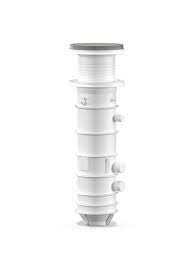 Descriptif station de relevage Wilo-Port 600